Qu’est-ce qui vient de se passer? Que viennent-ils de faire? Complétez les bulles avec venir + verbe à l’infinitif.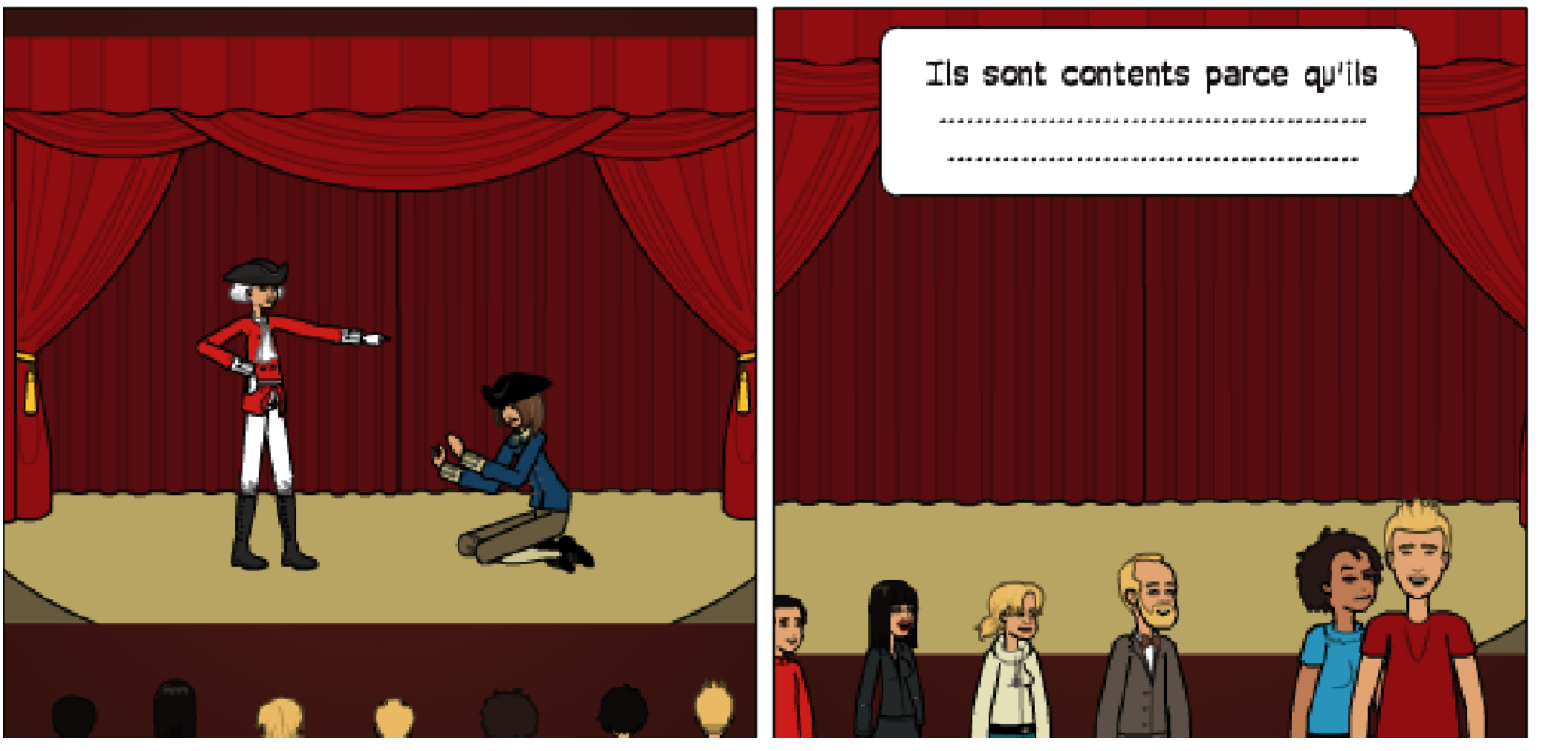   mouillé = wet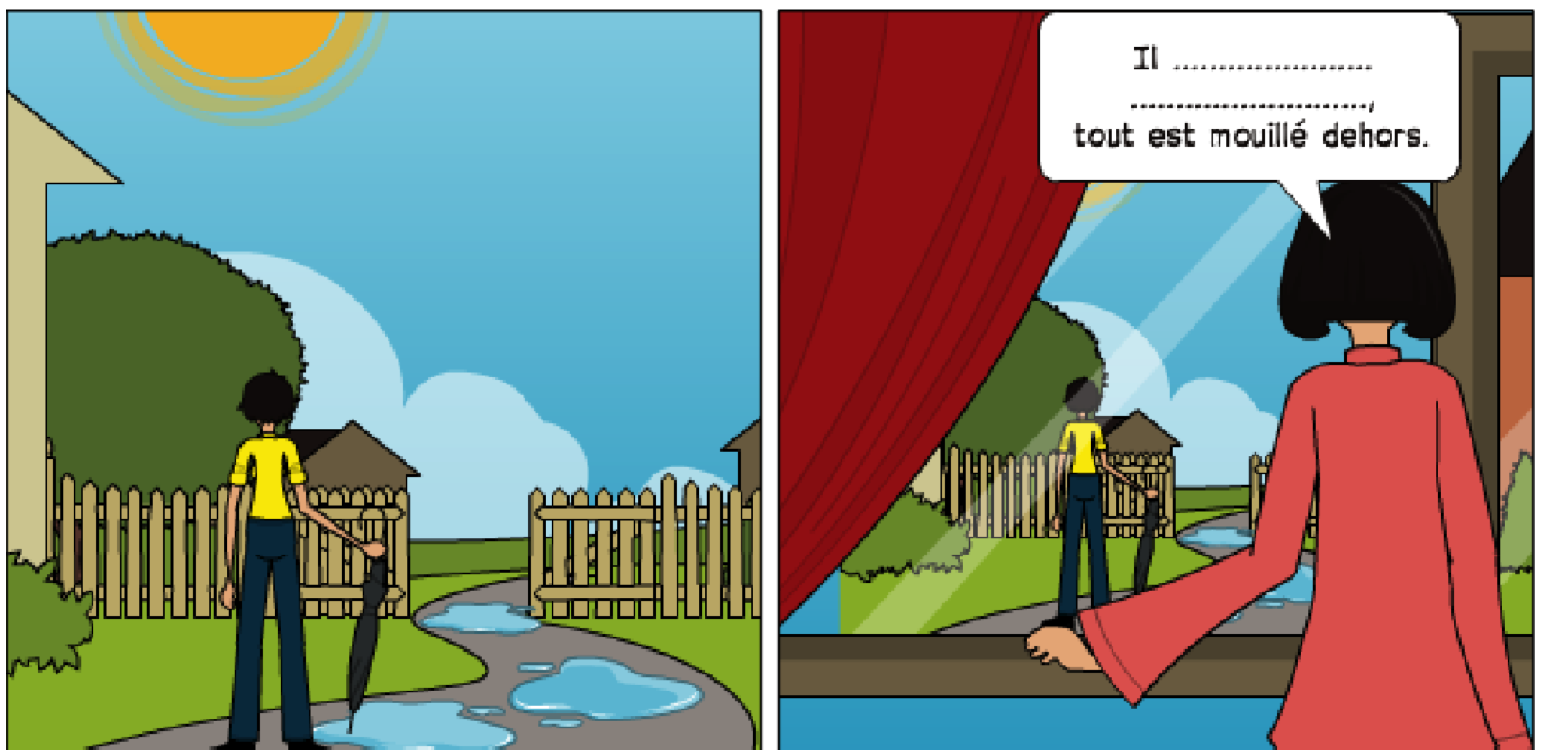 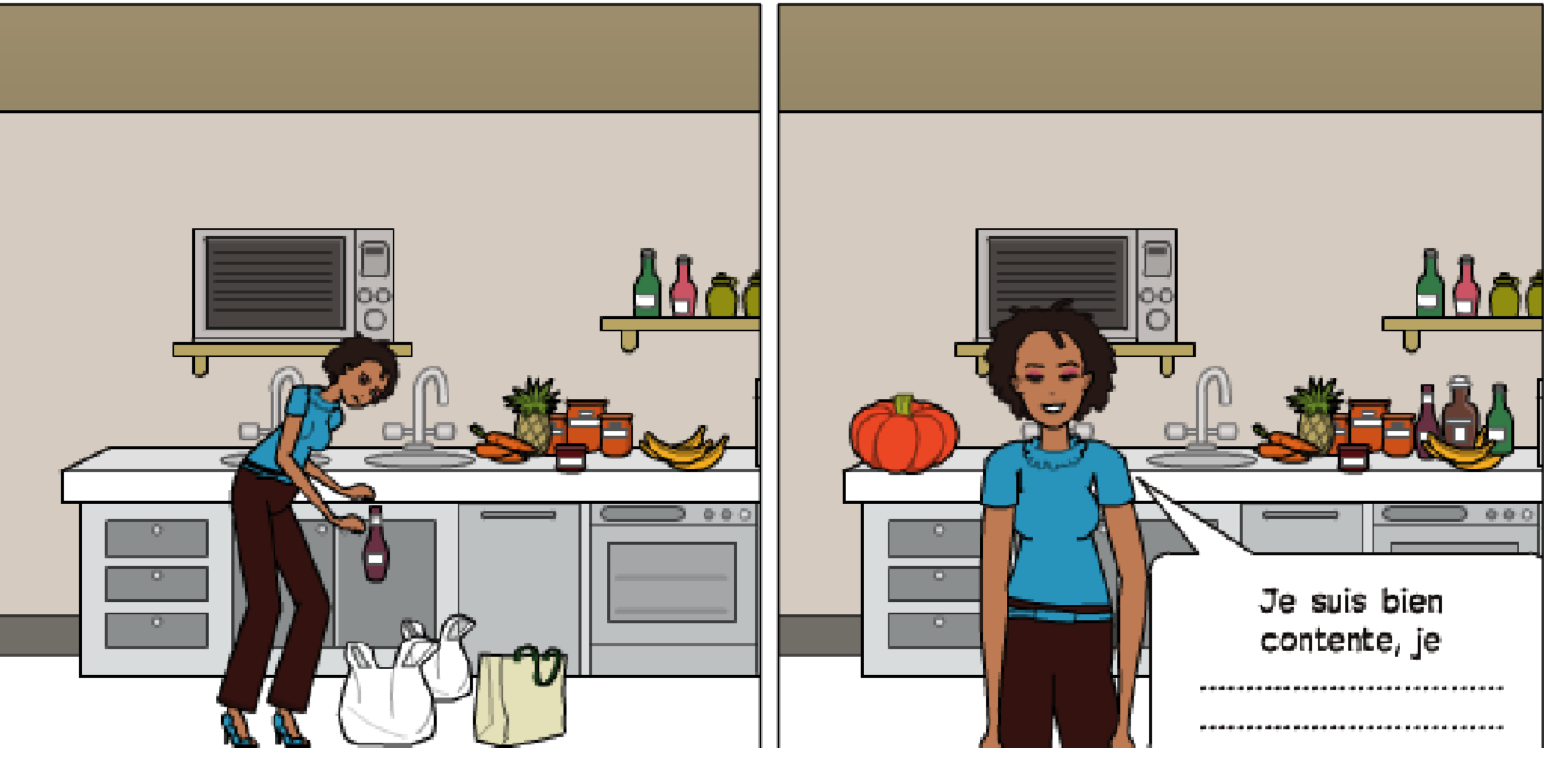 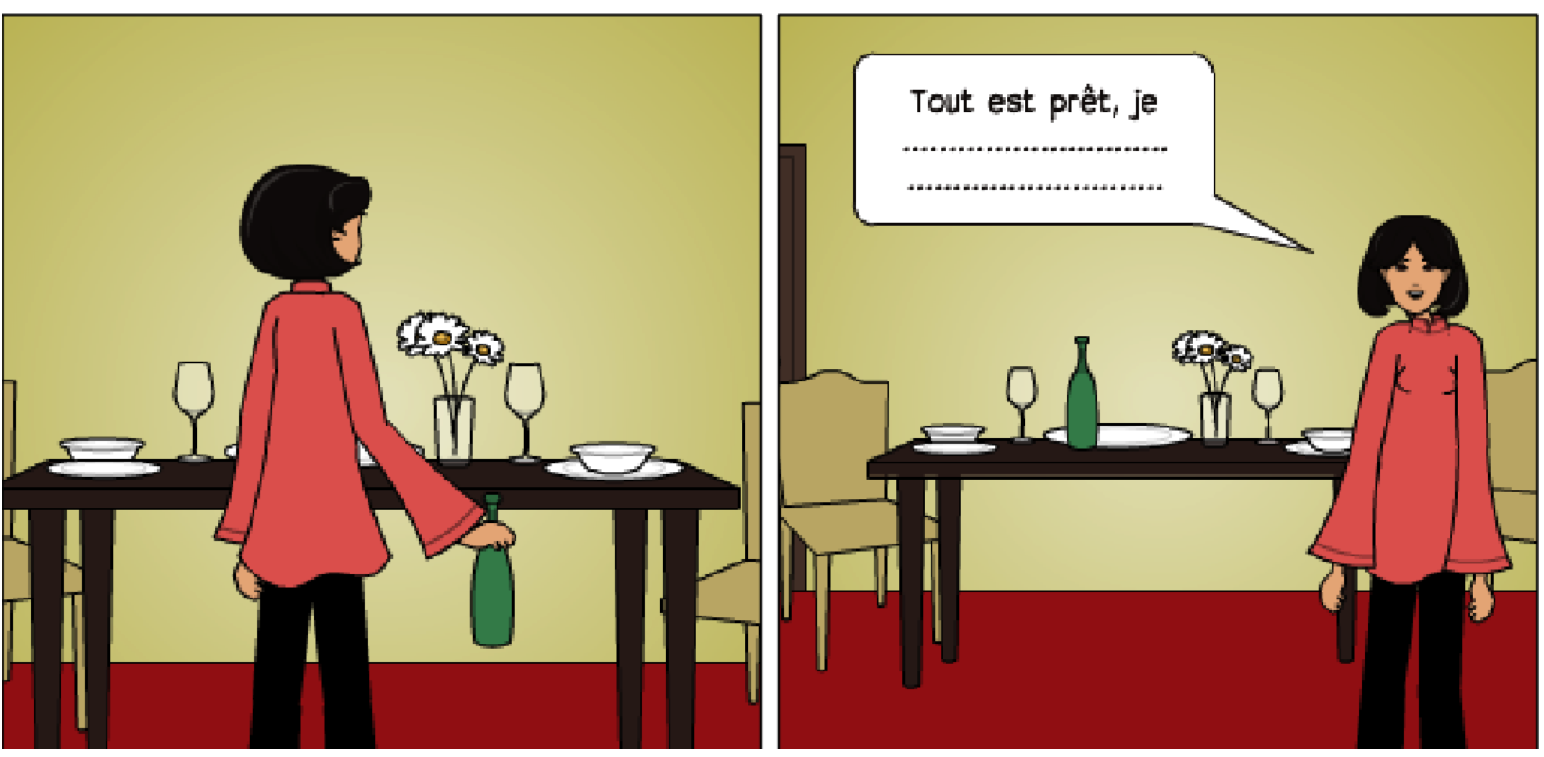 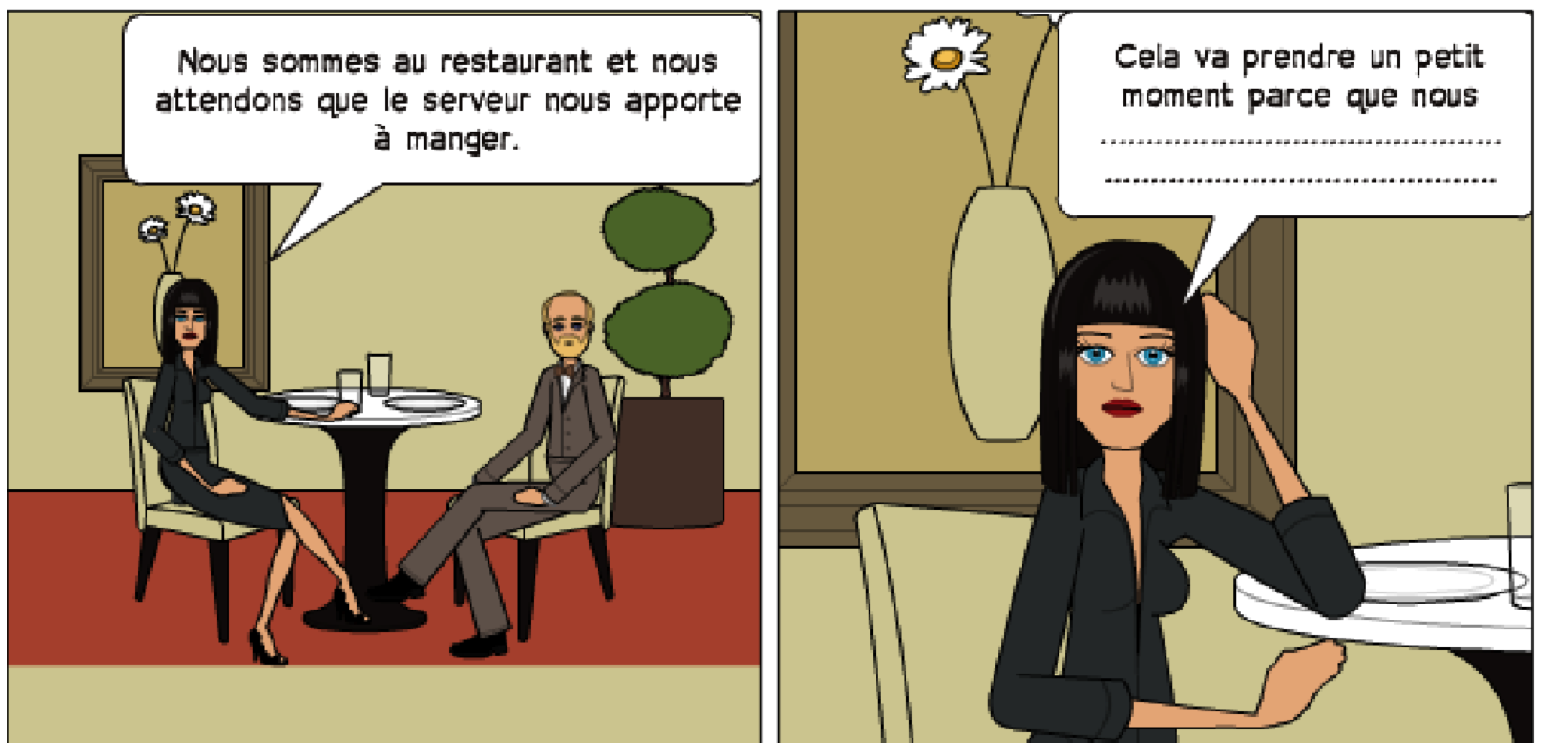 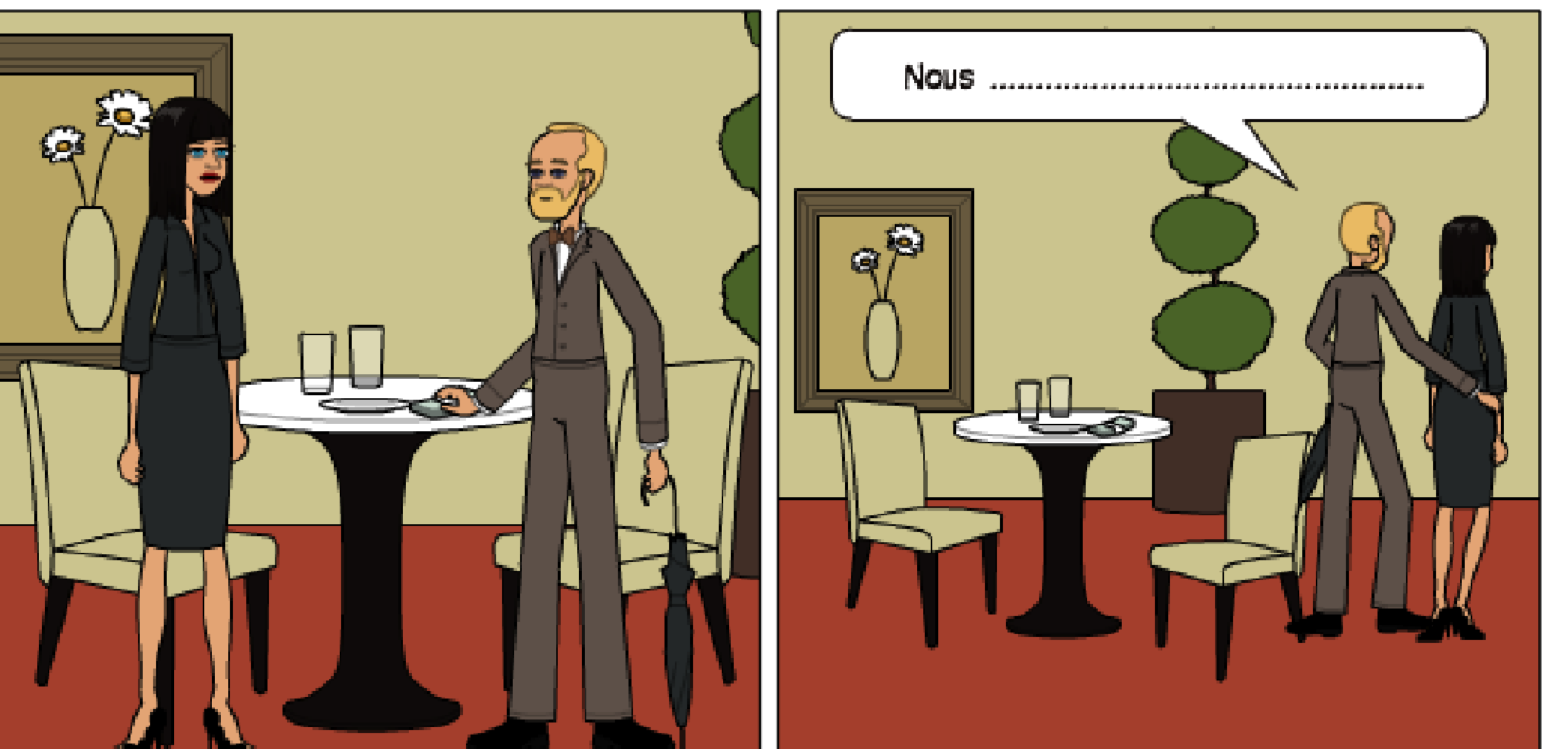 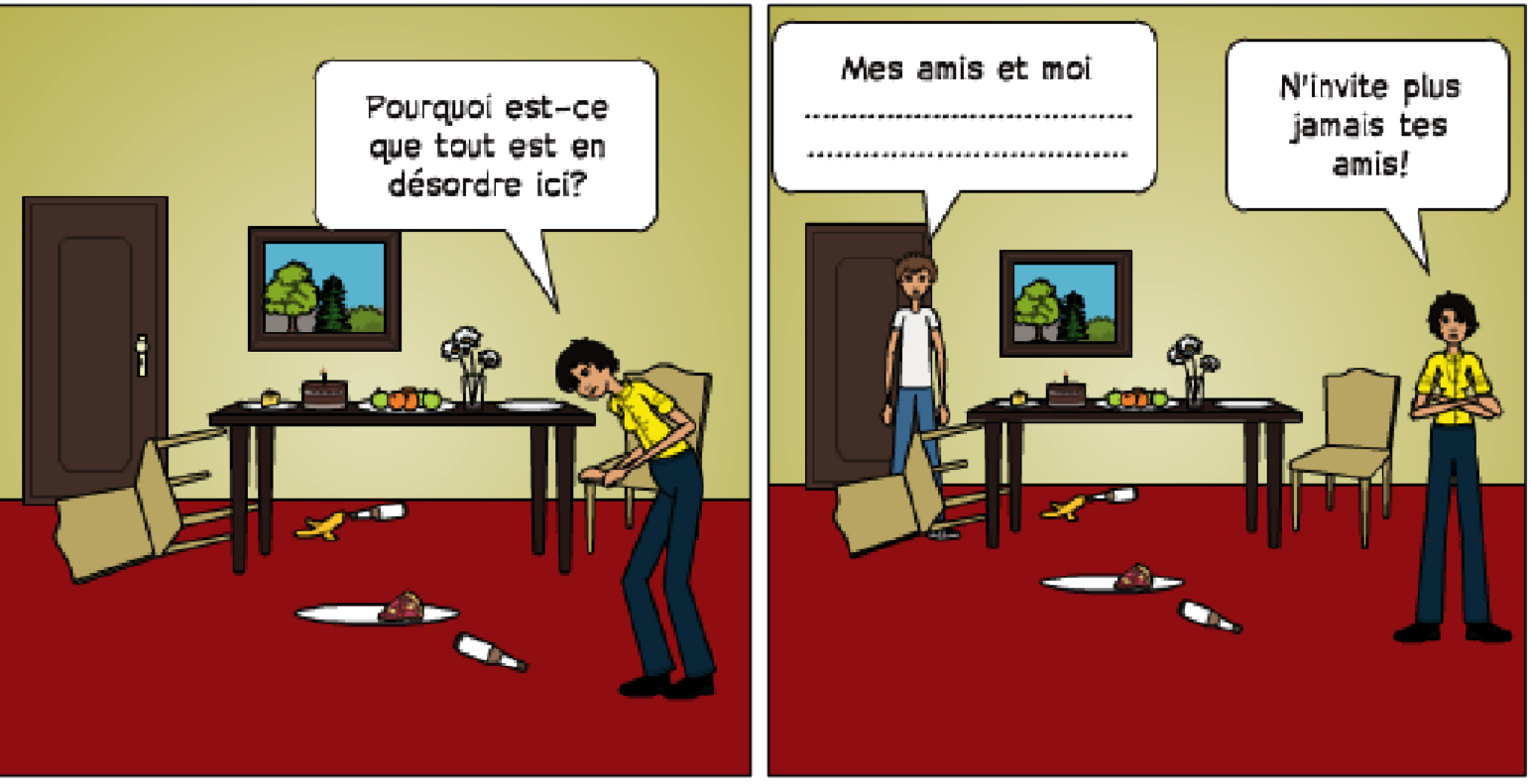 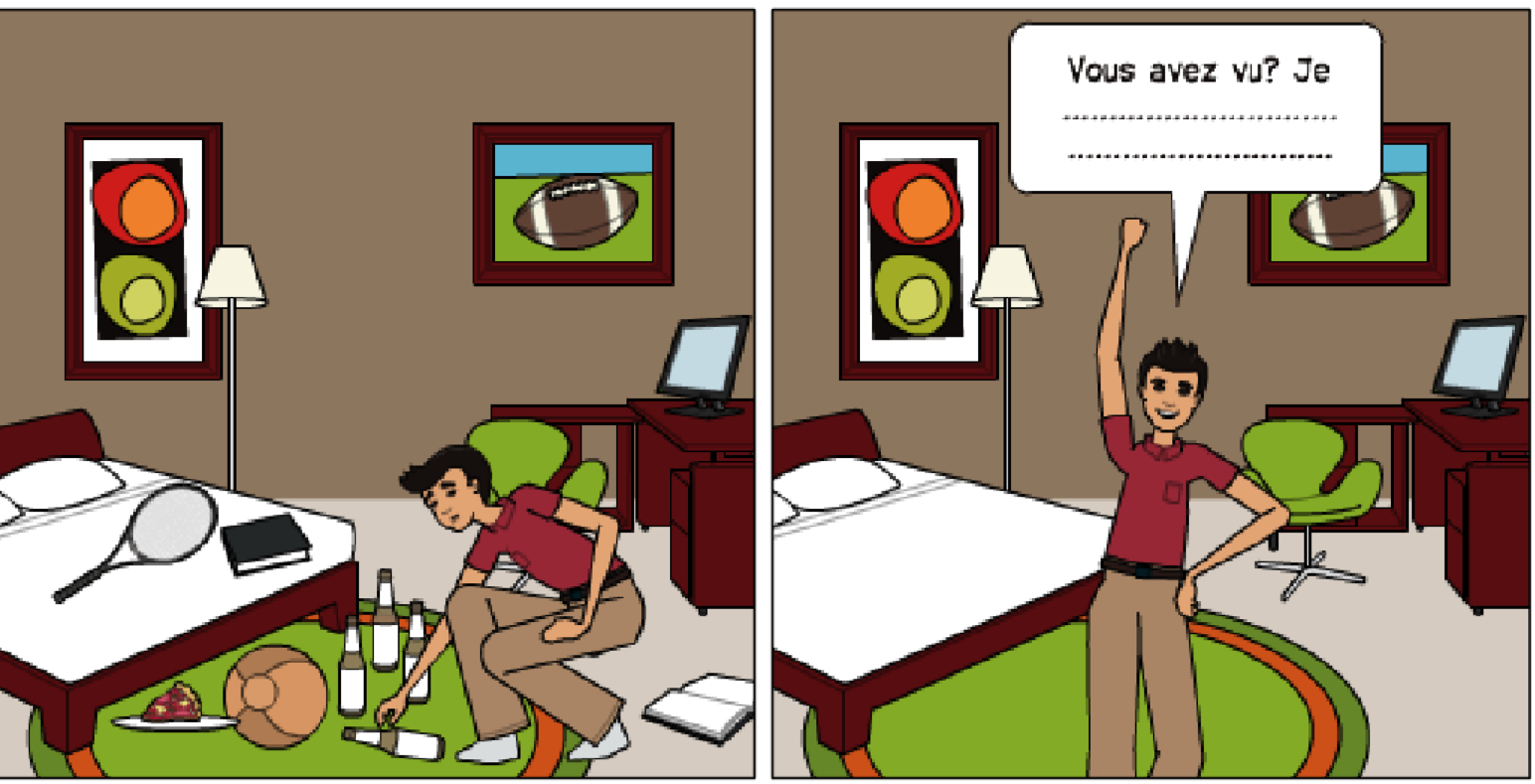 